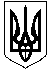 УКРАЇНАОЛЕКСАНДРІЙСЬКА РАЙОННА ДЕРЖАВНА АДМІНІСТРАЦІЯКІРОВОГРАДСЬКОЇ ОБЛАСТІ ВІДДІЛ ОСВІТИвул. 6-го Грудня, .  Олександрія, Кіровоградська область, 28000, тел./факс 05 (235) 4-40-39, е-mail: inbox6@olex.kr-admin.gov.ua, код ЄДРПОУ 0214413417.12.2015 р. № 2048Директорам загальноосвітніхнавчальних закладівПро проведенняонлайнового опитуванняслухачів курсів підвищеннякваліфікації у 2016 роціЗ метою своєчасного проходження педагогічними працівниками району онлайнового опитування у 2016 році відділ освіти Олександрійської РДА надсилає графік проходження онлайнового опитування при КЗ КОІППО імені  Василя Сухомлинського.Додаток на 15 аркушах в 1 примірнику.Начальник відділу освіти                            	 О. ПолтавецьЧабан О.М.9-07-51ДодатокГрафікпроходження онлайнового опитування керівними і педагогічними кадрами, які будуть підвищувати кваліфікацію на курсах у комунальному закладі «Кіровоградський обласний інститут післядипломної педагогічної освіти імені Василя Сухомлинського» у 2016 роціПродовження додатка№з/пКатегорія педпрацівниківТематика, проблематика курсівТермінпроведеннякурсівТермінпроходженняонлайн-опитуванняНауковий керівник, керівник курсів123451Учителі історії, які викладають предмети освітньої галузі «Суспільствознавство» Проблема: «Інноваційні технології в практиці роботи вчителя історії, інших суспільствознавчих дисциплін»11.01-22.0128.12-30.12 2015 рокуМитрофаненко Ю. С. Черткова Н.С.2Учителі, які викладають предмети «Захист Вітчизни» (для юнаків) та «Фізична культура»Проблема: «Реалізація міжпредметних зв’язків під час викладання предметів «Захист Вітчизни» та «Фізична культура»»11.01-22.0128.12-30.12 2015 рокуЖосан О.Е. Коробов М.Г.3Керівники, методисти позашкільних навчальних закладів Проблема: «Формування ціннісних орієнтацій школярів у виховному середовищі позашкільного навчального закладу»11.01-22.0128.12-30.12 2015 рокуМолчанова О.М. Міцай Ю.В.4Керівники шкіл (директори, заступники директорів з навчально-виховної та науково-методичної роботи), які викладають українську мову та літературу, зарубіжну літературу та російську мовуПроблема: «Модернізація управлінської діяльності та мовно-літературної освіти у системі формування продуктивного освітнього середовища навчального закладу»11.01-29.0128.12-30.12 2015 рокуКорецька Л.В.Трубіна В.Г. Ревнивцева О.В.ППППродовження додатка5Учителі зарубіжної літератури, інтегрованого курсу «Література» та російської мовиПроблема: «Інфор маційно-комунікаційні технології на уроках зарубіжної літератури та російської мови (за програмоюІпїе1@ «Навчання для майбутнього» (версія 10.1)»11.01-29.0128.12-30.12 2015 рокуНебеленчук І.О. Ревнивцева О.В.6Учителі початкових класів Проблема: «Суб’єкт-суб’єктне навчання та варіативність структури уроку в умовах реалізації Державного стандарту початкової загальної освіти»11.01-29.0128.12-30.12 2015 рокуТретяк О.П. Кондратова В.В.7Завідувачі (директори), методисти методичних кабінетів (центрів) відділів, управлінь освіти райдержадміністрацій, міських радПроблема: «Формування індивідуальної траєкторії підвищення рівня професійної компетентності педагога в умовах розвитку інформаційно-освітнього простору»25.01-05.0211.01-13.01 2016 рокуКорецька Л.В. Вареха А.Г.8Учителі англійської мови Проблема: «Комплексна реалізація діяльнісного, комунікативного та соціокультурного підходів до вивчення іноземних мов»25.01-05.0211.01-13.01Кендюхова А.А. Задубняк Ю.А.9Учителі-дефектологи (логопеди, тифлопедагоги, сурдопедагоги, олігофренопедагоги), завідувачі логопедичних пунктів Проблема: «Формування базових компетентностей у вихованців спеціальних навчальних закладів»25.01-05.0211.01-13.01Войтко В.В. Павлюх В.В.10Керівники навчальних закладів (директори, заступники директорів з навчально-виховної, науково-методичної роботи), які викладають предмети освітньої галузі «Суспільствознавство» Проблема: «Державно-громадське управління як інноваційна система розвитку навчального закладу. Формування ключових і предметних компетентностей у процесі вивчення суспільствознавчих дисциплін»01.02-19.0218.01-20.01Корецька Л.В.Трубіна В.Г. Кравченко Ю.В.ППППродовження додатка11Учителі, які викладають українську мову і літературу, зарубіжну літературу та російську мовуПроблема: «Реалізація змістових ліній Державного стандарту базової і повної загальної середньої освіти на уроках української та зарубіжної літератур, української та російської мов»01.02-19.0218.01-20.01Небеленчук І.О. Ревнивцева О.В. Мінич Г.В.12Учителі біології, географії, екології та природознавстваПроблема: «Компетентнісний підхід до викладання предметів освітньої галузі «Природознавство» в процесі реалізації Державного стандарту базової і повної загальної середньої освіти»01.02-19.0218.01-20.01Скрипка Г.В. Литвин С.М. Хлань Л.М.13Учителі математики, фізики, астрономії Проблема: «Викладання предметів фізико-математичного циклу в контексті Державного стандарту базової і повної загальної середньої освіти»01.02-19.0218.01-20.01Бик А.С.Побережний П.В. Ткаченко Л.А.14Учителі хореографії та керівники хореографічних колективів і гуртків шкіл, позашкільних, дошкільних навчальних закладів Проблема: «Формування ціннісних орієнтацій дітей засобами хореографічного мистецтва»08.02-19.0225.01-27.01Павлюх В.В. Міцай Ю.В.15Вихователі дошкільних навчальних закладівПроблема: «Предметно-розвивальне середовище як умова повноцінного розвитку дітей дошкільного віку»08.02-19.0225.01-27.01Гагаріна Н.П. Тарапака Н.В.16Завідувачі (директори), методисти методичних кабінетів (центрів) відділів, управлінь освіти райдержадміністрацій, міських радПроблема: «Формування індивідуальної траєкторії підвищення рівня професійної компетентності педагога в умовах розвитку інформаційно-освітнього простору»22.02-04.0308.02-10.02Корецька Л.В. Кірішко Л.М.17Учителі трудового навчання, які викладають предмети освітньої галузі «Технології» (обслуговуючі види праці) Проблема: «Інформаційно- технологічний супровід сучасного уроку трудового навчання»22.02-04.0308.02-10.02Буртовий С.В. Татаренко О.В.ППППродовження додатка18Керівники шкіл (директори, заступники директорів з навчально-виховної та науково-методичної роботи), які викладають предмети галузей «Природознавство» та «Математика» Проблема: «Інформаційно-аналітичне управління як засіб розвитку інноваційних процесів у шкільній природничо-математичній освіті»22.02-11.0308.02-10.02Бик А.С. Половенко О.В. Хлань Л.М.19Учителі хімії, біології, екології, природознавстваПроблема: «Викладання предметів природничого циклу в контексті Державного стандарту базової і повної загальної середньої освіти»22.02-11.0308.02-10.02Скрипка Г.В. Ціперко Т.В. Литвин С.М.20Учителі інформатики, фізики, математики, астрономії Проблема: «Мережева інформаційна та комунікаційна культура як основа підвищення кваліфікації педагога»22.02-11.0308.02-10.02Буртовий С.В.Чала М.С. Ткаченко Л.А. Побережний П.В.21Учителі початкових класів Проблема: «Реалізація завдань Державного стандарту початкової загальної освіти на засадах інноваційних освітніх технологій»22.02-11.0308.02-10.02Кондратова В.В. Тіхонова Н.Г.22Учителі, які викладають інформатику та математикуПроблема: «Самоосвітні складові удосконалення професійної компетентності вчителя в умовах інформаційного суспільства» (очно-дистанційна форма навчання)сесія (очна) -11.03сесія (дистанційна)01.06сесія (очна)02.06-03.0622.02-24.02Буртовий С.В. Литвиненко О.В. Чала М.С. Ткаченко Л.А.23Учителі української мови і літератури Проблема: «Інформатизація та технологізація сучасного уроку української мови і літератури»14.03-25.0329.02-02.03Вікторіна О.М. Мінич Г.В.24Учителі англійської мови Проблема: «Науково-методичне забезпечення розвитку шкільної іншомовної освіти»14.03-25.0329.02-02.03Кендюхова А.А. Коса І.Т.25Учителі історії, які викладають предмети освітньої галузі «Суспільствознавство» Проблема: «Інфор маційно-комунікаційні технології на уроках історії, правознавства, інших суспільствознавчих дисциплін»14.03-25.0329.02-02.03Митрофаненко Ю. С. Кравченко Ю.В.26Учителі математикиПроблема: «Урок як організаційна форма здійснення сучасного процесу навчання математики»14.03-25.0329.02-02.03Голодюк Л.С. Ткаченко Л.А.ППППродовження додатка27Учителі фізичної культури та керівники спортивних гуртків і секцій Проблема: «Особливості викладання фізичної культури в контексті компетентнісного навчання»14.03-25.0329.02-02.03Войтко В.В. Коробов М.Г.28Вихователі дошкільних навчальних закладівПроблема: «Психолого-педагогічна готовність дітей старшого шкільного віку до навчання в школі»14.03-25.0329.02-02.03Тарапака Н.В. Гагаріна Н.П.29Вихователі шкіл-інтернатів, професійно- технічних навчальних закладів, гуртожитків, спеціальних шкіл, центрів соціально-психологічної реабілітації, чергові з режиму спеціальних шкіл соціальної реабілітації Проблема: «Теоретико-методологічні основи виховання творчої особистості школяра»04.04-15.0421.03-23.03Жосан О.Е. Павлюх В.В.30Учителі фізичної культури Проблема: «Ефективні форми навчання та педагогічні технології вивчення фізичної культури в навчальному закладі»04.04-15.0421.03-23.03Войтко В.В. Коробов М.Г.31Вихователі дошкільних навчальних закладівПроблема: «Організаційно-педагогічні умови інклюзивного навчання і виховання дошкільників»04.04-15.0421.03-23.03Тарапака Н.В. Скуренко С.Л.32Керівники навчальних закладів (директори, заступники директорів з навчально-виховної та науково- методичної роботи), які викладають українську мову і літературу, зарубіжну літературу та російську мову Проблема: «Модернізація управлінської діяльності та мовно-літературної освіти у системі формування продуктивного освітнього середовища навчального закладу»04.04-22.0421.03-23.03Корецька Л.В.Трубіна В.Г. Ревнивцева О.В.33Учителі початкових класів Проблема: «Удосконалення фахової компетентності вчителя в контексті вимог Державного стандарту початкової загальної освіти»04.04-22.0421.03-23.03Тіхонова Н.Г. Третяк О.П.34Учителі української мови і літератури Проблема: «Компетентнісний підхід до викладання предметів освітньої галузі «Мови і літератури» в період реалізації Державного стандарту базової і повної загальної середньої освіти»18.04-29.0404.04-06.04Вікторіна О.М. Маранська І.А.ППППродовження додатка35Учителі математики Проблема: «Оновлення змісту та методики викладання математики: дослідницький підхід»18.04-29.0404.04-06.04Голодюк Л.С. Ткаченко Л.А.36Учителі біології, екології та природознавстваПроблема: «Сучасний урок біології. Формування предметних і ключових компетентностей учнів»18.04-29.0404.04-06.04Скрипка Г.В. Литвин С.М.37Учителі музичного мистецтва, художньої культуриПроблема: «Удосконалення професійної компетентності вчителя в умовах модернізації мистецької освіти»18.04-29.0404.04-06.04Гельбак А.М. Черненко С.В.38Практичні психологи Проблема: «Формування професійної компетентності практичного психолога в умовах модернізації освіти»25.04-06.0511.04-13.04Молчанова О.М. Чебоненко В.Ф.39Вихователі дошкільних навчальних закладівПроблема: «Предметно-розвивальне середовище як умова повноцінного розвитку дітей дошкільного віку»25.04-06.0511.04-13.04Тарапака Н.В. Гагаріна Н.П.40Керівники навчальних закладів (директори, заступники директорів з навчально-виховної та науково- методичної роботи)Проблема: «Формування організаційної структури управління школою: компетентнісний підхід»10.05-20.0525.04-27.04Гельбак А.М. Половенко О.В.41Учителі трудового навчання, які викладають предмети освітньої галузі «Технології» (технічні види праці) та «Креслення»Проблема: «Інформаційно- технологічний супровід сучасного уроку трудового навчання»10.05-20.0525.04-27.04Буртовий С.В. Татаренко О.В.42Учителі, які викладають предмети «Захист Вітчизни» (для юнаків) та «Фізична культура»Проблема: «Реалізація міжпредметних зв’язків під час викладання предметів «Захист Вітчизни» та «Фізична культура»10.05-20.0525.04-27.04Жосан О.Е. Коробов М.Г.ППППродовження додатка43Учителі загальноосвітніх навчальних закладів, які навчають учнів з особливими освітніми потребами, асистенти вчителів Проблема: «Диференціація та індивідуалізація процесу навчання учнів з особливими освітніми потребами в умовах загальноосвітнього навчального закладу»10.05-20.0525.04-27.04Жосан О.Е. Червонець І.В.44Керівники гуртків декоративноприкладного мистецтва Проблема: «Розвиток творчих здібностей вихованців засобами декоративноприкладного мистецтва»10.05-20.0525.04-27.04Єфіменко С.М. Гайда Л.А.45Учителі початкових класів загальноосвітніх шкіл, шкіл-інтернатів Проблема: «Формування та розвиток ключових і предметних компетентностей школярів як умова реалізації Державного стандарту початкової загальної освіти»10.05-27.0525.04-27.04Тіхонова Н.Г. Третяк О.П. Павлюх В.В.46Завідувачі дошкільних навчальних закладів, заступники директорів навчально-виховних комплексів з дошкільної освітиПроблема: «Педагогічні інноваційні технології в сучасній дошкільній освіті: здобутки і перспективи»23.05-03.0610.05-12.05Гагаріна Н.П. Тарапака Н.В.47Вихователі груп продовженого дня Проблема: «Інноваційні підходи до формування базових компетентностей вихованців груп продовженого дня»23.05-03.0610.05-12.05Жосан О.Е. Червонець І.В.48Учителі географії та природознавства Проблема: «Проектування сучасного уроку в контексті формування ключових компетентностей учнів»30.05-10.0616.05-18.05Скрипка Г.В. Хлань Л.М.49Учителі англійської мови Проблема: «Науково-методичний супровід діяльнісного, комунікативного та соціокультурного підходів до вивчення іноземних мов»30.05-10.0616.05-18.05Кендюхова А.А. Коса І.Т.50Учителі історії, правознавства, які викладають предмети освітньої галузі «Суспільствознавство»Проблема: «Удосконалення фахової компетентності вчителя історії в умовах реалізації вимог Державного стандарту базової і повної загальної середньої освіти освітньої галузі «Суспільствознавство». Особливості вивчення історії у профільних класах»30.05-10.0616.05-18.05Митрофаненко Ю. С. Черткова Н.С.ППППродовження додатка51Учителі музичного мистецтва, художньої культури, керівники вокально-хорових, інструментальних гуртків, акомпаніатори, концертмейстери навчальних закладівПроблема: «Реалізація компетентнісного підходу до розвитку музичної освіти»30.05-10.0616.05-18.05Гельбак А.М. Черненко С.В.52Учителі, які викладають українську мову і літературу, зарубіжну літературу та російську мовуПроблема: «Реалізація змістових ліній Державного стандарту базової і повної загальної середньої освіти на уроках української та зарубіжної літератур, української та російської мов»06.06-24.0623.05-25.05Небеленчук І.О. Ревнивцева О.В. Маранська І.А.53Учителі хімії, біології, екології, природознавстваПроблема: «Викладання предметів природничого циклу в контексті Державного стандарту базової і повної загальної середньої освіти»06.06-24.0623.05-25.05Скрипка Г.В. Ціперко Т.В. Литвин С.М.54Учителі фізики, астрономії, природознавстваПроблема: «Інноваційні технології навчання фізики, астрономії, природознавства в сучасній школі»13.06-24.0630.05-01.06Бик А.С.Побережний П.В.55Учителі, які викладають основи здоров’я, безпеку життєдіяльності, та педагоги- тренери, які впроваджують превентивні проекти в навчальних закладах Проблема: «Реалізація здоров’язбережувальних методів інтерактивного навчання та формування в учнів позитивної мотивації щодо дбайливого ставлення до свого здоров’я»13.06-24.0630.05-01.06Гельбак А.М. Желєзнова Т.П.56Практичні психологи і соціальні педагогиПроблема: «Компетентнісний підхід до соціально-психологічного супроводу навчально-виховного процесу в школі»13.06-24.0630.05-01.06Молчанова О.М. Чебоненко В.Ф.57Музичні керівники дошкільних навчальних закладів Проблема: «Розвиток художньо- естетичної культури дітей дошкільного віку засобами мистецтва»13.06-24.0630.05-01.06Тарапака Н.В. Гагаріна Н.П.58Бібліотекарі навчальних закладів Проблема: «Особливості становлення бібліотек як інформаційно-ресурсних центрів навчальних закладів»13.06-24.0630.05-01.06Молчанова О.М. Дяченко Н.І.ППППродовження додатка59Заступники директорів загальноосвітніх навчальних закладів з навчально- виховної та науково-методичної роботи Проблема: «Формування інноваційного освітнього простору навчальних закладів як умова професійного розвитку педагогів»08.08-19.0820.06-22.06Гельбак А.М. Половенко О.В.60Учителі образотворчого мистецтва, художньої культури та керівники гуртків з образотворчого мистецтва навчальних закладівПроблема: «Реалізація компетентнісного підходу до викладання предметів «Образотворче мистецтво», «Художня культура» та проведення гурткових занять»08.08-19.0820.06-22.06Тіхонова Н.Г. Кондратова В.В.61Учителі музичного мистецтва, художньої культури, керівники музичних гуртків (вокально-хорові, інструментальні), акомпаніатори, концертмейстери навчальних закладів Проблема: «Розвиток предметних компетентностей школярів на уроках музичного мистецтва та заняттях гуртків»08.08-19.0820.06-22.06Гельбак А.М. Черненко С.В.62Учителі фізичної культури Проблема: «Диференційований підхід до навчання школярів»08.08-19.0820.06-22.06Войтко В.В. Коробов М.Г.63Вихователі шкіл-інтернатів, професійно- технічних навчальних закладів, гуртожитків, спеціальних шкіл, центрів соціально-психологічної реабілітації, чергові з режиму спеціальних шкіл соціальної реабілітації Проблема: «Теоретико-методологічні основи виховання творчої особистості школяра»08.08-19.0820.06-22.06Жосан О.Е. Павлюх В.В.64Педагоги-організатори навчальних закладівПроблема: «Організація життєдіяльності учнівського колективу в контексті формування ціннісних орієнтацій особистості»08.08-19.0820.06-22.06Павлюх В.В. Пляка С.М.65Учителі української мови і літератури Проблема: «Компетентнісний підхід до викладання предметів освітньої галузі «Мови і літератури» в процесі реалізації Державного стандарту базової і повної загальної середньої освіти»05.09-16.0922.08-25.08Вікторіна О.М. Мінич Г.В.ППППродовження додатка66Учителі історії, які викладають предмети освітньої галузі «Суспільствознавство» Проблема: «Формування ключових і предметних компетентностей у процесі вивчення суспільствознавчих дисциплін»05.09-16.0922.08-25.08Митрофаненко Ю. С. Кравченко Ю.В.67Вихователі дошкільних навчальних закладівПроблема: «Організаційно-методичні засади навчально-виховної роботи в різновіковій групі дошкільників»05.09-16.0922.08-25.08Гагаріна Н.П. Тарапака Н.В.68Учителі початкових класів Проблема: «Компетентнісний підхід до викладання у початковій школі»05.09-23.0922.08-25.08Кондратова В.В. Третяк О.П.69Учителі, які викладають предмети освітньої галузі «Природознавство» (біологія, хімія, географія, природознавство)Проблема: «Методично-технологічні аспекти використання інформаційно- комунікаційних технологій у роботі вчителя»(очно-дистанційна форма навчання)сесія (очна) -09.09сесія (дистанційна)30.11сесія (очна)01.12-02.1222.08-25.08Скрипка Г.В. Литвиненко О.В. Хлань Л.М.70Керівники навчальних закладів (директори, заступники директорів з навчально-виховної та науково- методичної роботи)Проблема: «Формування організаційної структури управління школою: компетентнісний підхід»12.09-23.0929.08-31.08Гельбак А.М. Трубіна В.Г.71Учителі англійської мови, керівники гуртків з іноземної мови Проблема: «Нетрадиційні форми навчання та педагогічні технології вивчення іноземної мови»19.09-30.0905.09-07.09Кендюхова А.А. Задубняк Ю.А.72Учителі математики Проблема: «Спрямованість викладання математики на розвиток обдарувань учнів: науково-методичне забезпечення»19.09-30.0905.09-07.09Голодюк Л.С. Ткаченко Л.А.73Вихователі дошкільних навчальних закладівПроблема: «Організаційно-методичні засади навчально-виховної роботи з дошкільниками»19.09-30.0905.09-07.09Тарапака Н.В. Гагаріна Н.П.74Учителі початкових класів та учителі, які викладають інформатику в початкових класахПроблема: «Компетентнісний підхід до викладання в початковій школі. Особливості формування ІКТ- компетентності учнів початкової школи»(очно-дистанційна форма навчання)сесія (очна) -29.09сесія (дистанційна)20.12сесія (очна)21.12-22.1212.09-14.09Кондратова В.В. Литвиненко О.В. Чала М.С. Тіхонова Н.Г.ППППродовження додатка75Заступники директорів шкіл з виховної роботиПроблема: «Сучасні підходи до громадянсько-патріотичного виховання учнів в умовах виховного середовища навчального закладу»03.10-13.1019.09-21.09Молчанова О.М. Мщай Ю.В.76Новопризначені керівники шкіл та резерв на цю посадуПроблема: «Формування управлінських компетентностей сучасного керівника закладу освіти: теорія і практика»03.10-13.1019.09-21.09Бик А.С. Трубта В.Г.77Учителі української мови і літератури Проблема: «Інформатизація та технологізація сучасного уроку української мови і літератури»03.10-13.1019.09-21.09Втторта О.М. Маранська ЬА.78Учителі математики Проблема: «Просторово-середовищний підхід до навчання математики учнів загальноосвітніх навчальних закладів»03.10-13.1019.09-21.09Голодюк Л.С. Ткаченко Л.А.79Учителі-дефектологи (логопеди, тифлопедагоги, сурдопедагоги, олігофренопедагоги), завідувачі логопедичних пунктів Проблема: «Формування базових компетентностей у вихованців спеціальних навчальних закладів»03.10-13.1019.09-21.09Войтко В.В. М^юня Л.В.80Учителі початкових класів Проблема: «Організація навчально- дослідницької діяльності молодших школярів на уроках та в позаурочний час»03.10-21.1019.09-21.09Третяк О.П. Кондратова В.В.81Учителі англійської мови Проблема: «Науково-методичне забезпечення реалізації компетентнісно- діяльнісної парадигми навчання іншомовного спілкування»17.10-28.1003.10-05.10Кендюхова А.А. Коса ЬТ.82Учителі історії, які викладають предмети освітньої галузі «Суспільствознавство» Проблема: «Компетентнісний підхід до викладання предметів освітньої галузі «Суспільствознавтсво» в процесі реалізації Державного стандарту базової і повної загальної середньої освіти»17.10-28.1003.10-05.10Митрофаненко Ю. С. Черткова Н.С.83Педагоги-організатори та культорганізатори навчальних закладів Проблема: «Впровадження інтерактивних технологій виховання в практику роботи навчального закладу»17.10-28.1003.10-05.10Павлюх В.В. Мщай Ю.В.84Вихователі дошкільних навчальних закладівПроблема: «Психолого-педагогічна готовність дітей старшого дошкільного віку до навчання в школі»17.10-28.1003.10-05.10Тарапака Н.В. Скуренко С.Л.85Учителі географії, економіки та природознавстваПроблема: «Проектування сучасного уроку в контексті формування ключових компетентностей учнів»31.10-11.1117.10-19.10Скрипка Г.В. Хлань Л.М. Богданова О.П.86Учителі зарубіжної літератури, інтегрованого курсу «Література» та російської мовиПроблема: «Модернізація шкільної освіти на основі нових державних програм із зарубіжної літератури та російської мови»31.10-11.1117.10-19.10Небеленчук І.О. Ревнивцева О.В.87Керівники шкіл (директори, заступники директорів з навчальної виховної та науково-методичної роботи), які викладають предмети галузей «Природознавство» та «Математика» Проблема: «Інформаційно-аналітичне управління як засіб розвитку інноваційних процесів у шкільній природничо-математичній освіті»31.10-18.1117.10-19.10Бик А.С. Половенко О.В. Хлань Л.М.88Учителі української мови і літератури Проблема: «Інфор маційно-комунікаційні технології на уроках української мови і літератури (за програмою Іпїе1@ «Навчання для майбутнього» Версія 10.1)»31.10-18.1117.10-19.10Вікторіна О.М. Мінич Г.В.89Учителі математики, фізики, астрономії Проблема: «Викладання предметів фізико-математичного циклу в контексті Державного стандарту базової і повної загальної середньої освіти»31.10-18.1117.10-19.10Бик А.С. Ткаченко Л.А.90Учителі початкових класів Проблема: «Створення умов для успішного оволодіння молодшими школярами загальнонавчальними вміннями і навичками»31.10-18.1117.10-19.10Кондратова В.В. Третяк О.П.91Завідувачі дошкільних навчальних закладівПроблема: «Педагогічні інноваційні технології в сучасній дошкільній освіті: здобутки та перспективи»14.11-25.1131.10-02.11Гагаріна Н.П. Тарапака Н.В.ППППродовження додатка92Учителі зарубіжної літератури, інтегрованого курсу «Література» та російської мовиПроблема: «Навчально-методичне забезпечення та інформаційно- технологічний супровід викладання зарубіжної літератури та російської мови»21.11-02.1207.11-09.11Небеленчук І.О. Ревнивцева О.В.93Учителі англійської мови Проблема: «Диференціація та індивідуалізація процесу навчання англійської мови»21.11-02.1207.11-09.11Кендюхова А.А. Коса І.Т.94Практичні психологи і соціальні педагогиПроблема: «Компетентнісний підхід до соціально-психологічного супроводу навчально-виховного процесу в школі»21.11-02.1207.11-09.11Молчанова О.М. Чебоненко В.Ф.95Учителі початкових класів Проблема: «Реалізація освітніх галузей початкової загальної освіти»21.11-09.1207.11-09.11Третяк О.П. Тіхонова Н.Г.96Бібліотекарі навчальних закладів Проблема: «Сучасні технології створення моделі бібліотеки загальноосвітнього навчального закладу»28.11-09.1214.11-16.11Єфіменко С.М. Дяченко Н.І.97Учителі історії, які викладають предмети освітньої галузі «Суспільствознавство» Проблема: «Інфор маційно-комунікаційні технології на уроках історії, правознавства, інших суспільствознавчих дисциплін»05.12-16.1221.11-23.11Митрофаненко Ю. С. Кравченко Ю.В.98Учителі трудового навчання, які викладають предмети освітньої галузі «Технології» (обслуговуючі види праці) Проблема: «Інформаційно- технологічний супровід сучасного уроку трудового навчання»05.12-16.1221.11-23.11Буртовий С.В. Татаренко О.В.99Вихователі груп продовженого дня Проблема: «Інноваційні підходи до формування базових компетентностей вихованців груп продовженого дня»05.12-16.1221.11-23.11Жосан О.Е. Червонець І.В.100Педагоги-організатори Проблема: «Організація життєдіяльності учнівського колективу в контексті формування ціннісних орієнтацій особистості»12.12-23.1228.11-30.11Павлюх В.В. Пляка С.М.101Вихователі дошкільних навчальних закладівПроблема: «Організаційно-педагогічні умови інклюзивного навчання і виховання дошкільників»12.12-23.1228.11-30.11Тарапака Н.В. Скуренко С.Л.